2019 Annual CCWCD RetreatDecember 3, 201810:00 am – 2:00 pmStahl’s Vineyard & Conference Center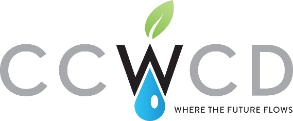 Agenda2019 – A Year in Review – Thoughts from:President Randall KnutsonFinancial ReportExecutive Director Randy RayBoard & Staff Contributions/CommentsDistrict & Sub-District Goals?District Services – Ditch SuperintendentWater Supply – District Aug Plan, for multiple uses (gravel pit, other augmentation needs, industrial, etc.)Public Outreach & Education – long term goals?  Gilcrest to Brighton area youth and adult education center?  Two Water Festivals?  Staffing?  Budget?  Recreational component?Water Quality - committee work on goal setting?Recognition of Staff/Board Closing Comments/Adjournment